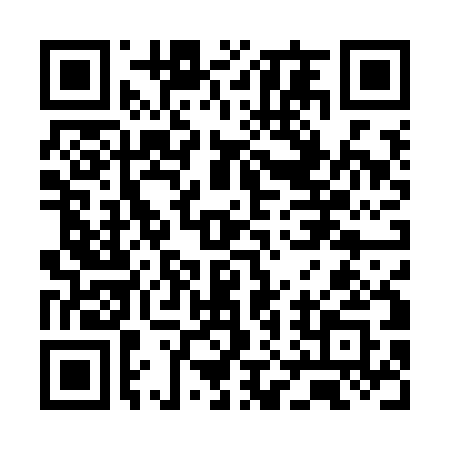 Prayer times for Thursday Island, AustraliaMon 1 Apr 2024 - Tue 30 Apr 2024High Latitude Method: NonePrayer Calculation Method: Muslim World LeagueAsar Calculation Method: ShafiPrayer times provided by https://www.salahtimes.comDateDayFajrSunriseDhuhrAsrMaghribIsha1Mon5:256:3512:353:546:357:412Tue5:256:3512:353:546:347:403Wed5:256:3512:343:546:347:404Thu5:256:3512:343:546:337:395Fri5:256:3512:343:546:327:386Sat5:256:3512:343:536:327:387Sun5:256:3512:333:536:317:378Mon5:256:3512:333:536:317:379Tue5:256:3512:333:536:307:3610Wed5:256:3512:323:536:307:3611Thu5:256:3512:323:536:297:3512Fri5:256:3512:323:526:297:3513Sat5:256:3512:323:526:287:3414Sun5:256:3512:313:526:287:3415Mon5:256:3512:313:526:277:3416Tue5:256:3512:313:526:267:3317Wed5:246:3512:313:516:267:3318Thu5:246:3512:303:516:267:3219Fri5:246:3512:303:516:257:3220Sat5:246:3512:303:516:257:3121Sun5:246:3512:303:516:247:3122Mon5:246:3512:303:516:247:3123Tue5:246:3612:293:506:237:3024Wed5:246:3612:293:506:237:3025Thu5:246:3612:293:506:227:3026Fri5:246:3612:293:506:227:2927Sat5:246:3612:293:506:227:2928Sun5:246:3612:293:506:217:2929Mon5:246:3612:283:496:217:2830Tue5:246:3612:283:496:207:28